Пояснительная записка к учебному плану начального общего образования муниципального бюджетного образовательного учреждения«Средняя общеобразовательная школа №3 а.Джерокай(1-го класс, обновленный ФГОС НОО)       Учебный план начального общего образования МБОУ СОШ №3 а.Джерокай является основным организационным механизмом реализации основной образовательной программы начального общего образования, является важнейшим нормативным документом по реализации обновленных ФГОС НОО в 1 классе с 1 сентября 2022г.      Учебный план определяет максимальный объем учебной нагрузки обучающихся, структуру предметных областей, состав учебных предметов, распределяет учебное время, отводимое на освоение предметных областей по учебным предметам в 1 классе на 2022-2023 учебный год.      Учебный план сформирован в соответствии со следующими нормативными правовыми, распорядительными, информационно-методическими документами:Федеральный уровень:Федеральный закон от 29.12.2012 N 273-ФЗ "Об образовании в Российской Федерации» Приказ Министерства просвещения Российской Федерации от 31 мая 2021года №286 «Об утверждении федерального государственного образовательного стандарта начального общего образования;Примерная основная образовательная программа начального общего образования, одобренная решением федерального учебно-методического объединения по общему образованию (протокол 1/22 от 18.03.2022г.);Приказ Министерства просвещения РФ от 22.03.2021 года№115 «Об утверждении Порядка организации и осуществления образовательной деятельности по основным общеобразовательным программам – образовательным программам начального общего, основного общего и среднего общего образования»;Письмо Министерства просвещения РФ от 15 февраля 2022г. N AЗ-113/03 «О направлении методических рекомендаций (по введению обновленных ФГОС);Информационно-методическое письмо  об организации внеурочной деятельности в рамках реализации обновленных федеральных государственных образовательных стандартов начального общего и основного  общего образования, направленное письмом Минпросвещения РФ от 05.07.2022г. №ТВ-1290/03 «О направлении методических рекомендаций».Региональный уровень:Закон Республики Адыгея от 27.12.2013 №264 «Об образовании в  Республики Адыгея»;Приказ Министерства образования и науки Республики Адыгея от 22 февраля 2022г. N376 «О введении обновленных федеральных государственных образовательных стандартов начального общего и основного общего образования в Республики Адыгея»;Методические рекомендации по реализации предметной области «Родной язык и литературное чтение на родном языке» на уровне начального общего образования, «Родной язык и родная литература» на  уровнях основного общего и среднего образования в общеобразовательных организациях РА», направленные письмом Министерства образования и науки РА от 22.07.2020г.№5106;Разъяснения по ключевым вопросам, связанным с реализацией предметных областей «Родной язык и литературное чтение на родном языке» на уровне начального общего образования, «Родной язык и родная литература» на уровне основного общего образования, направленные письмом Министерства образования и науки РА от 30.06.2022г.№037-5190.      Учебный план МБОУ СОШ №3 а.Джерокай для 1 класса, в котором будет реализован федеральный государственный образовательный стандарт начального общего образования, утвержденный приказом Министерства просвещения Российской Федерации от 31.05.21 № 286 разработан в соответствии со 2 вариантом  5-дневной учебной недели, в котором обучение  с изучением родного языка (русского) и литературное чтение на родном (русском) языке и наряду с ним изучается  родной язык (адыгейский) и литературное чтение на родном (адыгейском) языке примерной основной образовательной программы начального общего образования, одобренной Федеральным учебно-методическим объединением по общему образованию (протокол заседания от 18.03.2022г. №1/22).     Учебный план состоит из 2 частей: обязательной части и части, формируемой участниками образовательных отношений.   Обязательная часть учебного плана определяет состав учебных предметов обязательных предметных областей и учебное время, отводимое на их изучение. Обязательная часть учебного плана 1 класса представлена следующими предметными областями и учебными предметами:   Все предметные области и учебные предметы обязательны для изучения, состовляют обязательную часть учебного плана. С учетом некоторых особенностей, рекомендации приняты следующие решения:1.С целью реализации этнокультурных интересов обучающихся, при изучении предметов «Окружающий мир», «Музыка», «Изобразительное искусство», «Технология», «Физическая культура» в 1 классе 10-15% времени использовать на реализацию региональных особенностей содержания образования;2.На основании письменных заявлений родителей, с учетом мнения детей (п.1.4.301.44 Федерального закона №273-ФЗ «Об образовании в РФ»), предметная область «Родной язык и литературное чтение на родном языке» представлена учебными предметами «Родной язык (русский), «Литературное чтение на родном (русском) языке.         2 вариантом (5-дневная учебная неделя с изучением родного языка или обучением на родном языке) примерной основной образовательной программы начального общего образования, одобренной Федеральным учебно-методическим объединением по общему образованию (протокол заседания от 18.03.2022г. №1/22) в 1 классе не предусмотрены часы на часть, формируемую участниками образовательных отношений. Принято решение реализовать индивидуальные потребности обучающихся в рамках внеурочной деятельности.    Внеурочная деятельность запланирована с учетом рекомендаций Информационно-методического письма об организации внеурочной деятельности в рамках реализации обновленных федеральных государственных образовательных стандартов начального общего и основного общего образования, направленным письмом Минпросвещения РФ от 05.07.2022г.№ТВ-1290/03 «О направлении методических рекомендаций». На внеурочную деятельность в 1 классе запланировано 5 часов еженедельно. При этом, 3 часа в неделю отведены на части внеурочной деятельности, рекомендуемые для всех обучающихся:1 час в неделю – на информационно-просветительские занятия патриотической, нравственной и экологической направленностей «Разговоры о важном»(понедельник, первый урок);1 час в неделю – на занятия по формированию функциональной грамотности обучающихся: курс «Финансовая грамотность»;1 час в неделю – на занятия, направленные на удовлетворение профориентационных интересов и потребностей обучающихся, курс «Азбука профессий»Из вариативной части внеурочной деятельности:  1 час в неделю – на занятия, связанные с освоением обучающихся  учебного предмета по ОБЖ. 1 час в неделю – на занятия, направленные на удовлетворение интересов и потребностей обучающихся в физическом развитии (курс внеурочной деятельности «Здоровейка»).Образовательной организацией определен режим работы 5- дневная учебная неделя: в соответствии с требованиями СанПин (постановление Главного государственного санитарного врача РФ от 28 сентября 2020г. 28 «Об утверждении санитарных правил СП 2.4.3648-20 «Санитарно-эпидемиологические требования к  организациям воспитания и обучения, отдыха и оздоровления детей и молодежи») в 1 классе учебные занятия проводятся по 5-дневной учебной неделе и только в первую смену.     В 1 классе недельная нагрузка при 5- дневной учебной неделе составляет 21 час в неделю, что соответствует максимально допустимой недельной нагрузке, предусмотренной действующими санитарными правилами и гигиеническими нормативами и примерной основной образовательной программой начального общего образования, одобренной решением учебно-методического объединения по общему образованию (протокол 1/22 от 18.03.2022г.). максимально допустимая аудиторная недельная нагрузка включает обязательную часть учебного плана и часть учебного плана, формируемую участниками образовательных отношений (в 1 классе не предусмотрены часы на часть, формируемую участниками образовательных отношений), часы внеурочной деятельности не входят в максимальную аудиторную нагрузку, но входят в объем финансирования. Часы внеурочной деятельности могут быть реализованы как в течение учебной недели, так и в период каникул, в выходные и нерабочие праздничные дни): по решению образовательной организации внеурочной деятельности реализуются во второй половине дня.   Учебный год для 1 класса составляет 33 учебные недели, общий объем учебных часов составляет 693.Обучение в 1 классе осуществляется с соблюдением следующих дополнительных требований:1)продолжительность урока составляет: в сентябре, октябре – по 3 урока в день по 35 минут каждый, в ноябре, декабре – по 4 урока в день по 35 минут каждый; в январе-мае – по 4 урока в день по 40 минут каждый;2) в середине учебного дня организуется динамическая пауза продолжительностью не менее 40 минут;3) представляются дополнительные недельные каникулы в середине третьей четверти;4) продолжительность каникул в течение учебного года составляет 30 календарных дней, летом -12 недель.5) промежуточная аттестация обучающихся 1-х классов не проводится.В случае необходимости предусматривается реализация учебного плана с использованием электронного обучения и дистанционных образовательных технологий.   Данный учебный план рассмотрен Советом обучающихся и Советом родителей и реализуется с 1-го сентября 2022 годаУтверждаю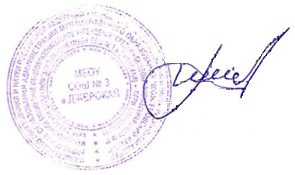                                                                                  Директор МБОУ СОШ №3 а. Джерокай                                                                                                                             _____________Паков М. М.                                                                                                                                                                    Приказ № 107 от  08.07.2022г.Учебный планМБОУ СОШ №3 а. Джерокай   на 2022- 2023учебный годНачальное общее образование  ФГОС 1 класс Предметные областиУчебные предметыРусский язык и литературное чтениеРодной язык и литературное чтение на родном языкеРодной язык (русский)Родной язык и литературное чтение на родном языкеЛитературное чтение на родном (русском) языкеМатематика и информатика Математика Обществознание и естествознание (Окружающий мир)Окружающий мирИскусство Изобразительное искусствоИскусство музыкаТехнология Технология Физическая культураФизическая культураПредметные областиУчебные предметы Классы                                                         Количество часов  в неделюПредметные областиУчебные предметы Классы                                                         I классРусский язык и литературное чтениеРусский язык5Русский язык и литературное чтениеЛитературное чтение3Родной язык и литературное чтение на родном языкеРодной язык (адыгейский)/ Родной язык (русский)1Родной язык и литературное чтение на родном языкеЛитературное чтение на родном (адыгейском) языке /Литературное чтение на родном (русском) языке1Математика и информатикаМатематика4Обществознание и естествознание (Окружающий мир)Окружающий мир2Искусство Изобразительное         искусство1Искусство Музыка 1Технология Технология1Физическая культураФизическая культура2Итого:21Часть, формируемая участниками образовательных  отношенийЧасть, формируемая участниками образовательных  отношений0Учебные неделиУчебные недели33Всего часовВсего часов693Внеурочная деятельность  Внеурочная деятельность  10Спортивно-оздоровительное направление: курс «Расти здоровым»                                      «Основы безопасности жизнедеятельности»Спортивно-оздоровительное направление: курс «Расти здоровым»                                      «Основы безопасности жизнедеятельности»2Духовно-нравственное направление: «В мире книг»                                                                «Я-исследователь»Духовно-нравственное направление: «В мире книг»                                                                «Я-исследователь»2Социальное направление: «Играем в профессию»                                             «Я познаю мир»Социальное направление: «Играем в профессию»                                             «Я познаю мир»2Общекультурное направление: курс «Разговоры о важном»                                                               «Азбука жизни»Общекультурное направление: курс «Разговоры о важном»                                                               «Азбука жизни»2Общеинтеллектуальное направление: «Путешествие в мир русского языка»                                                                   Финансовая грамотность-«Занимательная математика»Общеинтеллектуальное направление: «Путешествие в мир русского языка»                                                                   Финансовая грамотность-«Занимательная математика»2